Carta de Entender Valor de Posición Para Padres de Primer Grado  Estimada Familia de Primer Grado,Durante la semana del <date> estaremos comenzando una nueva unidad entendiendo valor de posición.  El propósito de esta carta es para darle información preliminar sobre nuestra unidad nueva.  Enfoque de la UnidadSu estudiante de primer grado está aprendiendo a pensar en números de dos-dígitos hechos de decenas y unidades.  Los estudiantes usaran este entendimiento para comparar los valores de estos números entre 10 y 100.  Practicaran comparando dos números (ej: 42 es más que 31. 23 es menos de 52, 61 es la misma cantidad que 61) y después aprenderán a conectar esas palabras a los símbolos que significan menos de (<), más que (>), e igual a (=).  Una importante parte de esta unidad es que los estudiantes aprendan a explicar sus comparaciones.  Este entendimiento de valor de posición es fundamental a medida que los estudiantes establezcan fluidez en sumar y restar.  19 < 91Edificando sobre Matematicas PasadasEl año pasado los estudiantes aprendieron a comparar números hasta el 10 usando palabras para decir cuál era menos de, igual a, o más que.  Sin embargo, no usaron símbolos en sus comparaciones.  Los estudiantes exploraron conceptos de valor de posición temprano mientras aprendían sobre números teen (13-19) hechos de “diez y algo más.
A principios de este año, los estudiantes trabajaron en contar patrones a medida que practicaban leyendo, escribiendo, y representando números hasta el 100.  Aprendieron que un número puede significar diferentes cantidades dependiendo en su posición en el número.  Estas ideas se extenderán a esta unidad..Estrategias que Los Estudiantes AprenderánLos estudiantes aprenderán a justificar sus comparaciones de números basado en lo que saben sobre contar.  También pueden usar herramientas como la tabla de 100 o un numero en la línea numérica como apoyo.  Los estudiantes aprenderán a usar lenguaje preciso para explicar sus comparaciones.  Esto incluyera palabras como decenas, unidades, bultos, restantes, individuales, grupos, más que/menos de, igual a, y comparar.    Ideas para el Apoyo en CasaDiga un número de dos-dígitos y haga que su hijo escribe el número (como 42).  Rétele a usar objetos o un dibujo para representar ese número.  Pregúntele que le muestre donde está el 4 en su representación (la decena de 4) y donde está el 2 (las 2 unidades).  Repita con otros números.  Rete a los estudiantes a contar objetos en grupos grandes (hasta el 100) al agruparlos en decenas y unidades para encontrar el total.  Algunas ideas para objetos pueden ser pilas de centavos, popotes agrupados con ligas elásticas, o frijoles o tapaderas de botellas en vasos pequeños.  Pudiera preguntar: ¿Cuánto tienes por todo?  ¿Cuál es el digito en el lugar de las decenas?  Muéstrame.  ¿Cuántas unidades hay en ese número?  Muéstrame.  Puede dividir los objetos en dos grupos y luego preguntar a su estudiante que compare para encontrar cual grupo es <, =, o >.  Es importante que usen el vocabulario cuando expliquen menos de, igual a, o más que mientras aprenden el significado de los símbolos.  Crea 2 números de dos-dígitos con su hijo.  Esto pudiera hacerse al rodar dados, dar la vuelta a cartas, o solo de nombrar dígitos del 0-9.  Haga que los estudiantes escriban los números dejando un poco de espacio en medio.  Haga que le digan la comparación en voz alta y luego escriban la comparación con el símbolo correcto entre los números (Para los números 46 y 28, los estudiantes dirían que 46 es más que 28 y escriben > entre los números).  Asegúrese que les expliquen como saben.  Anime explicaciones precisas como:  46 tiene 4 decenas y 28 solo tiene 2 decenas o cuando cuento, llego a 28 antes que 46 porque 28 es un número más pequeño.  ¡Leyendo libros es una buena manera de mejorar el aprendizaje!  Pudiera mirar los siguientes títulos en su biblioteca local o pudiera encontrar versiones gratis en línea para apoyar el aprendizaje en esta unidad. Albert Keeps Score de Daphne SkinnerCounting Cockatoos de Stella Blackstone. Just Enough Carrots de Stuart J. MurphyMore or Less de Stuart J. Murphy¡Gracias por servir como compañero del éxito de su hijo como matemático!  <firma>    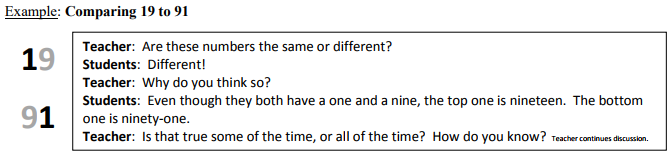 19 < 91